Immigration BellworkExamine both cartoons below answer the questions that follow.1. What is the message of each cartoon?2. What has happened between the first cartoon and the second cartoon that accounts for the difference in the portrayal and reception of the immigrants?3. What predictions can you make about immigration during the Gilded Age?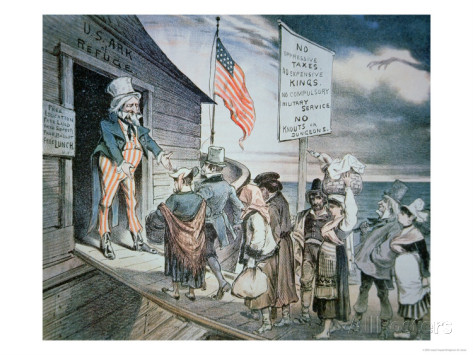 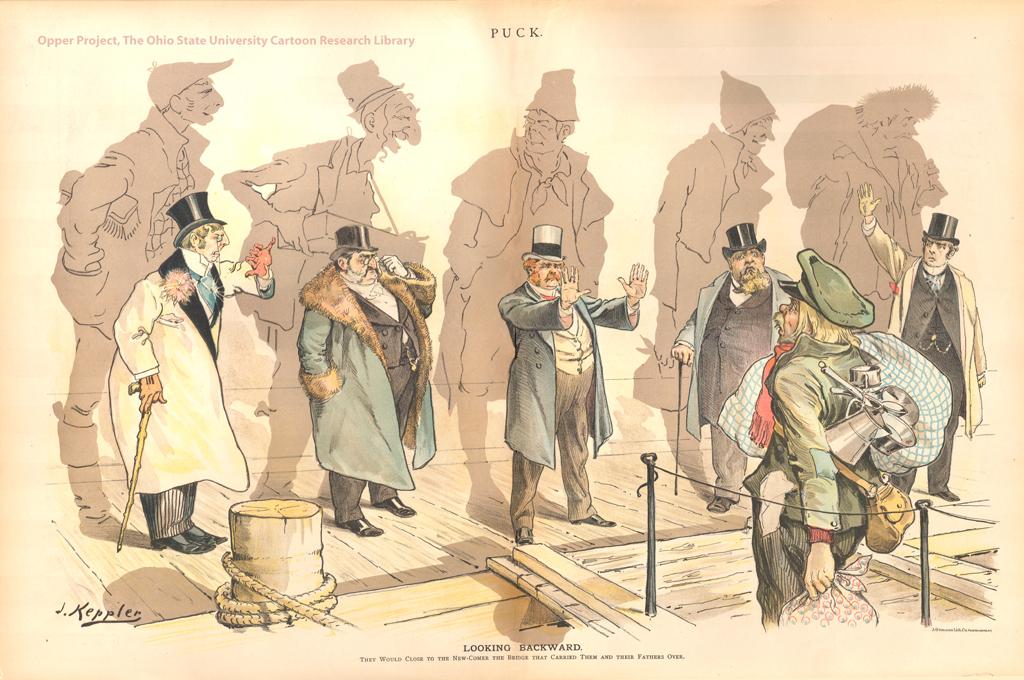 